נושא הדף: סנהדרין דף כא עמ' א: מספר הנשים של דודמחבר: ישראל שווץכיתה: זברצון ה' 						שם התלמיד הצדיק והחביב מנבל הכרמלי _______________מסכת סנהדרין דף כא עמוד אמספר הנשים של דודסמן בקטע הבא – שאלה, תשובה, מקור, מקור, שאלה, תשובה, שאלה, מקור, שאלה, מקור, שאלה, תשובה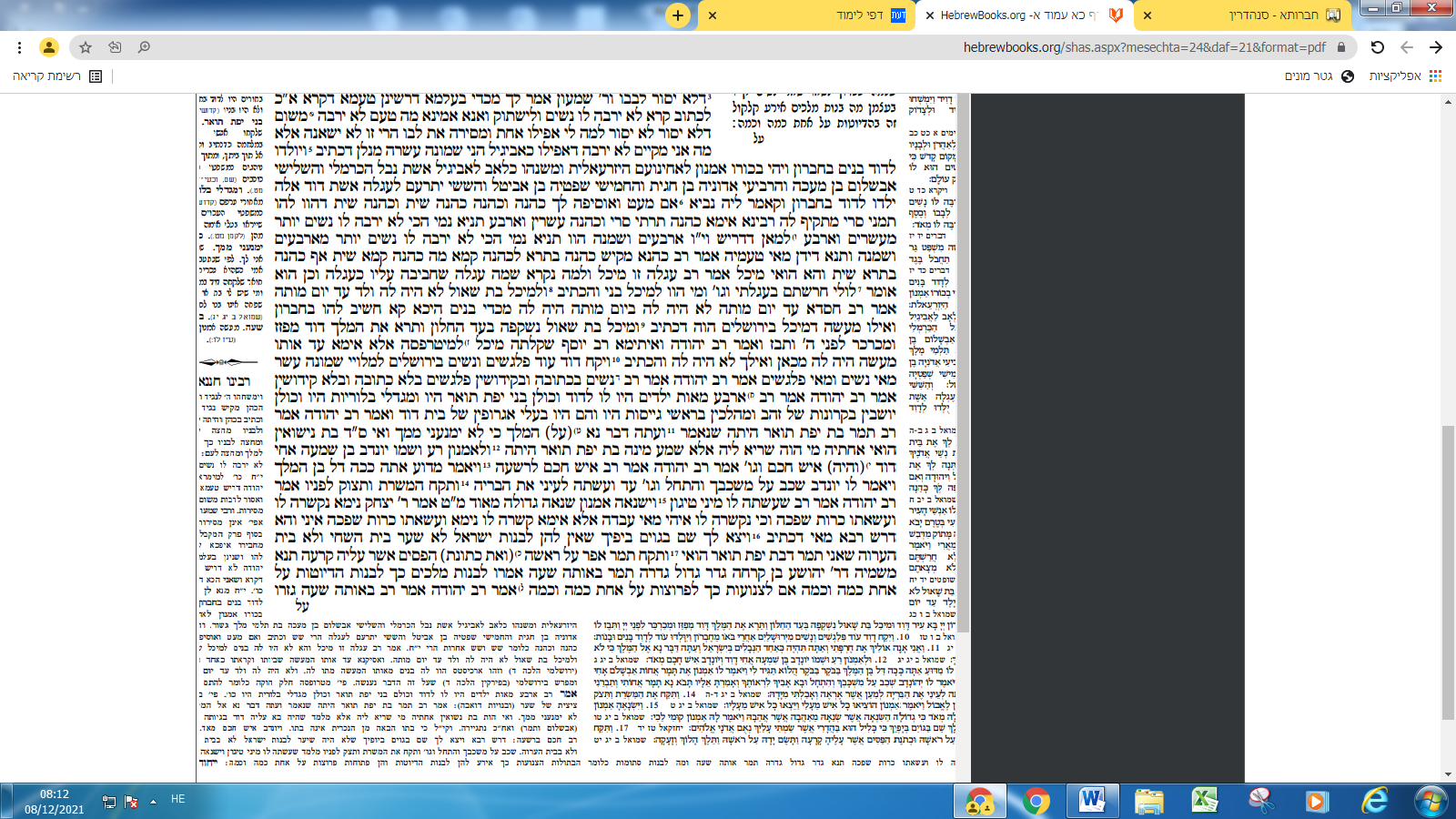 "ואם מעט ואוסיפה לך כהנה וכהנה'' – הסבר כיצד כל שיטה בגמרא לגבי כמות הנשים של דוד מסבירה את המילים בפסוק18 - _________________________________________________________________________________24 - _________________________________________________________________________________48 - _________________________________________________________________________________מסכת סנהדרין דף כא עמוד אהילד של מיכלסמן בקטע הבא – שאלה, תשובה, מקור, שאלה, מקור, תשובה, שאלה, תשובההגמרא שואלת שספרנו שש נשים של דוד ולא ספרנו את (מיכל/מירב). משיבה הגמרא שספרנו את מיכל כי הכינוי שלה הוא (אביטל / חגית/ עגלה).וגם מצאנו מקור לכך שאשה שבעלה אוהב אותה נקראת כך אצל (שמשון / יובב / דניאל).שואלת הגמרא (שמיכל נענשה על כך שביזתה את דוד / שכתוב שלמיכל לא היה ילד).ומשיבה הגמרא שאפשר ללמוד מהפסוק "לא היה לה ילד עד יום מותה" שכן היה לה ילד. איך מתפרש הפסוק לפי זה? _________________________________________________________________שואלת הגמרא שהפסוק "יתרעם לעגלה אשת דוד'' נאמר בתקופת  (חברון / ירושלים) המוקדמת, והפסוק "לא היה לה ילד עד יום מותה'' נאמר בתקופת (חברון/ירושלים) המאוחרת. אז איך אתה אומר שביום מותר נולד לה יתרעם?משיבה הגמרא צריך לפרש אחרת את הפסוק ''לא היה לה ילד עד יום מותה'', שהיה לה ילד אחד לפני.איך מתפרש הפסוק לפי זה? _________________________________________________________________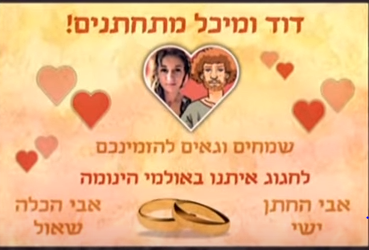 